PLEASE CLICK HERE TO BEGIN YOUR CREST APPLICATIONThe first step of this application is to complete a Notification of Intent by clicking on the hyperlink above.By completing the steps of this Notification of Intent you will verify your demographic information and submit an intent to apply for this program.If you have never used WebCAMP before, you will be prompted to choose a password within this request to apply.At the end of this request to apply you can click ‘here to Log In’ on the final page to log in and begin your application. You can also simply use the URL below at any time to take you to the WebCAMP homepage https://webcamp.bumc.bu.edu/webcampYou should receive email notification of your intent to apply.
Once you log into WebCAMP go to “Protocol Authoring and Review (ePAR)” to find your application.Here all of your previous and current applications will be listed.Click on the Abbreviated Title or ‘View/Edit’ to open your application
Application Status PageThis page shows you which sections are COMPLETE and INCOMPLETE in your application.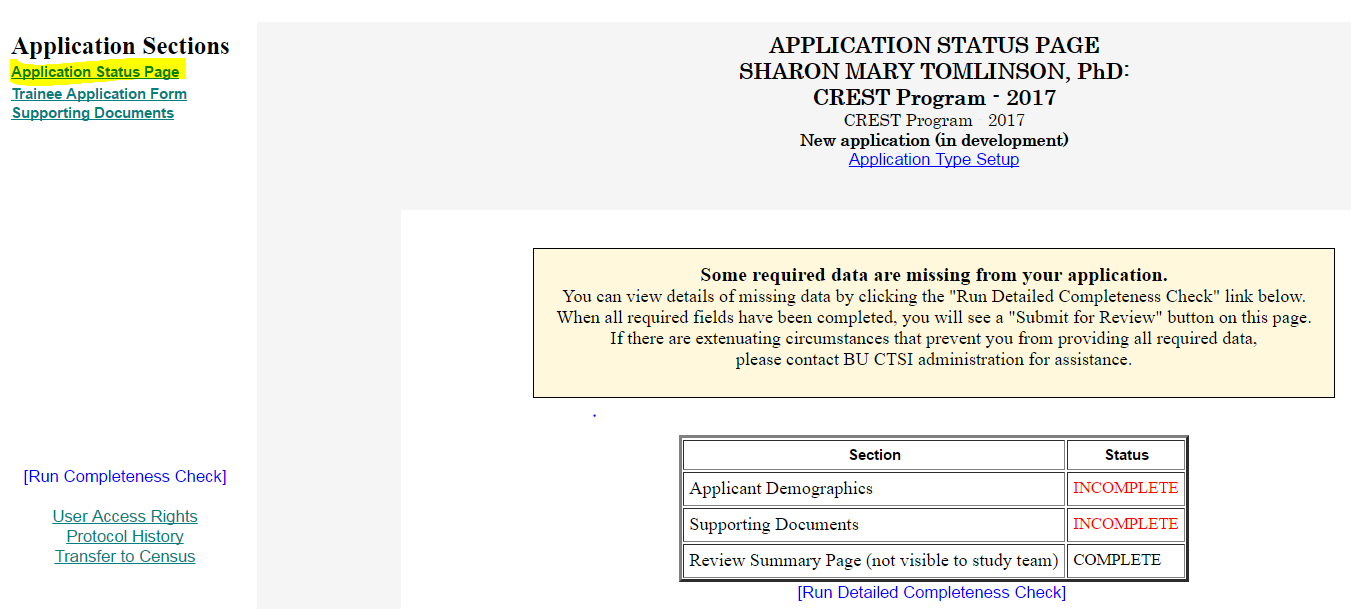 When you are finished your application, check back to this page to see if all the required information was filled out. If any sections are INCOMPLETE, click the “[Run Detailed Completeness Check]” button to get a step-by-step Check of your application.If anything still needs to be filled out, it will be highlighted in YELLOW.The hyperlink will take you directly to the spot in the application in which you are missing informationTrainee Application FormPlease fill out all information regarding your project.Supporting DocumentsPlease upload your CV, Degree Program Application, Essay Questions, and Letter(s) of Support here.See “more info” button for pertinent informationGo back to (4) Application Status Page to click the ‘Submit’ button or re-run your completeness check.To access WebCAMP at any point during your application process please use https://webcamp.bumc.bu.edu/webcamp. 